PLANTILLA DE FORMULARIO DE PEDIDO DE DEVOLUCIÓN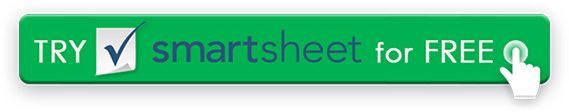 POLÍTICA DE DEVOLUCIONESGracias por su negocio. ¿No está satisfecho con su compra? Estamos aquí para ayudarte. Los siguientes son los términos y condiciones que constituyen nuestra Política de Devoluciones.Nombre de la empresaCalle principal 123Hamilton, OH 44416(321) 456-7890Dirección de correo electrónicoDirección webPASO 1PASO 1PASO 1PROPORCIONAR INFORMACIÓN DE COMPRA Y COMPRADORPROPORCIONAR INFORMACIÓN DE COMPRA Y COMPRADORPROPORCIONAR INFORMACIÓN DE COMPRA Y COMPRADORNOMBREORDEN NO.  si se conoceBUS. NOMBRE si procedeDIRECCIÓN POSTALFECHA DEL PEDIDO   si se conoceCIUDAD / ESTADO / ZIPCORREO ELECTRÓNICOFECHA DE ENTREGA   si se conoceTELÉFONOPASO 2PASO 2PASO 2PASO 2ARTÍCULO DEVUELTO Y MOTIVOARTÍCULO DEVUELTO Y MOTIVOARTÍCULO DEVUELTO Y MOTIVOARTÍCULO DEVUELTO Y MOTIVOARTÍCULO NO.MOTIVO DE LA DEVOLUCIÓNQTYPRECIOPASO 3PROPORCIONAR COMENTARIOS ADICIONALES  opcionalesPASO 4ADJUNTE EL FORMULARIO DE DEVOLUCIÓN CON LA MERCANCÍA EN UNA CAJA BIEN SELLADA.  CORREO A LA DIRECCIÓN, A CONTINUACIÓN. Nombre de la empresaATTN: DevolucionesCalle principal 123Hamilton, OH 44416FECHA DE ACTUALIZACIÓNVERSIÓN NO.0.0.0DEVUELVELas devoluciones deben iniciarse dentro de los 00 días a partir de la fecha en que recibió su compra. Los artículos deben estar en su estado y estado originales y en el embalaje original. Incluya cualquier factura, albarán o comprobante de compra.  Por favor, espere 00-00 días hábiles para el procesamiento de los artículos devueltos. REEMBOLSOSLos clientes serán notificados por correo electrónico al recibir el artículo devuelto. Se enviará un correo electrónico adicional dentro de los 00 días hábiles posteriores a la recepción con respecto al estado de la devolución.Puede tomar hasta 00 días para que un reembolso se registre en la cuenta utilizada para la compra. Se puede deducir una tarifa de reposición de $00.00 de su monto total reembolsado. GASTOS DE ENVÍO Y MANIPULACIÓNLos gastos de envío aplicados a la compra original no son reembolsables. Los gastos de envío de los artículos devueltos son responsabilidad del cliente y no son reembolsables. INTERCAMBIOSActualmente no ofrecemos intercambios.   –o–Los cambios pueden ser procesados por artículos del mismo precio. Pueden aplicarse cargos adicionales.  INFORMACIÓN ADICIONALNombre de su empresaA la atención de: RETURNS123 Nombre de la calleCiudad, ST 12345-7890teléfono: 333-333-3333 X333 |   correo electrónico: returns@yourwebaddress.comRENUNCIACualquier artículo, plantilla o información proporcionada por Smartsheet en el sitio web es solo para referencia. Si bien nos esforzamos por mantener la información actualizada y correcta, no hacemos representaciones o garantías de ningún tipo, expresas o implícitas, sobre la integridad, precisión, confiabilidad, idoneidad o disponibilidad con respecto al sitio web o la información, artículos, plantillas o gráficos relacionados contenidos en el sitio web. Por lo tanto, cualquier confianza que deposite en dicha información es estrictamente bajo su propio riesgo.